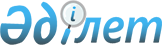 О некоторых вопросах поставки локомотивного оборудованияПостановление Правительства Республики Казахстан от 15 декабря 2004 года
N 1322      В целях обеспечения исполнения кредитного договора между  акционерным обществом "Национальная компания "Казакстан темiр жолы", акционерным обществом "Локомотив", акционерным обществом "Казжелдортранс", АБН АМРО Банком Н.В. и Экспортно-импортным банком Соединенных Штатов Америки от 1 ноября 2004 года (далее - кредитный договор) Правительство Республики Казахстан ПОСТАНОВЛЯЕТ: 

      1. Поручить Министру транспорта и коммуникаций Республики Казахстан Нагманову Кажмурату Ибраевичу от имени единственного акционера акционерного общества "Национальная компания "Казакстан темiр жолы" подписать договор о поставке локомотивного оборудования между Министерством транспорта и коммуникаций Республики Казахстан и Экспортно-импортным банком Соединенных Штатов Америки (далее - договор). 

      2. Министерству транспорта и коммуникаций Республики Казахстан принять меры по ограничению распоряжения локомотивами, являющимися предметом залога в соответствии с кредитным договором. 

      3. Министерству транспорта и коммуникаций Республики Казахстан, иным заинтересованным государственным органам Республики Казахстан принять необходимые меры по обеспечению надлежащего исполнения договора. 

      4. Настоящее постановление вступает в силу со дня подписания. 

 

        Премьер-Министр 

      Республики Казахстан 
					© 2012. РГП на ПХВ «Институт законодательства и правовой информации Республики Казахстан» Министерства юстиции Республики Казахстан
				